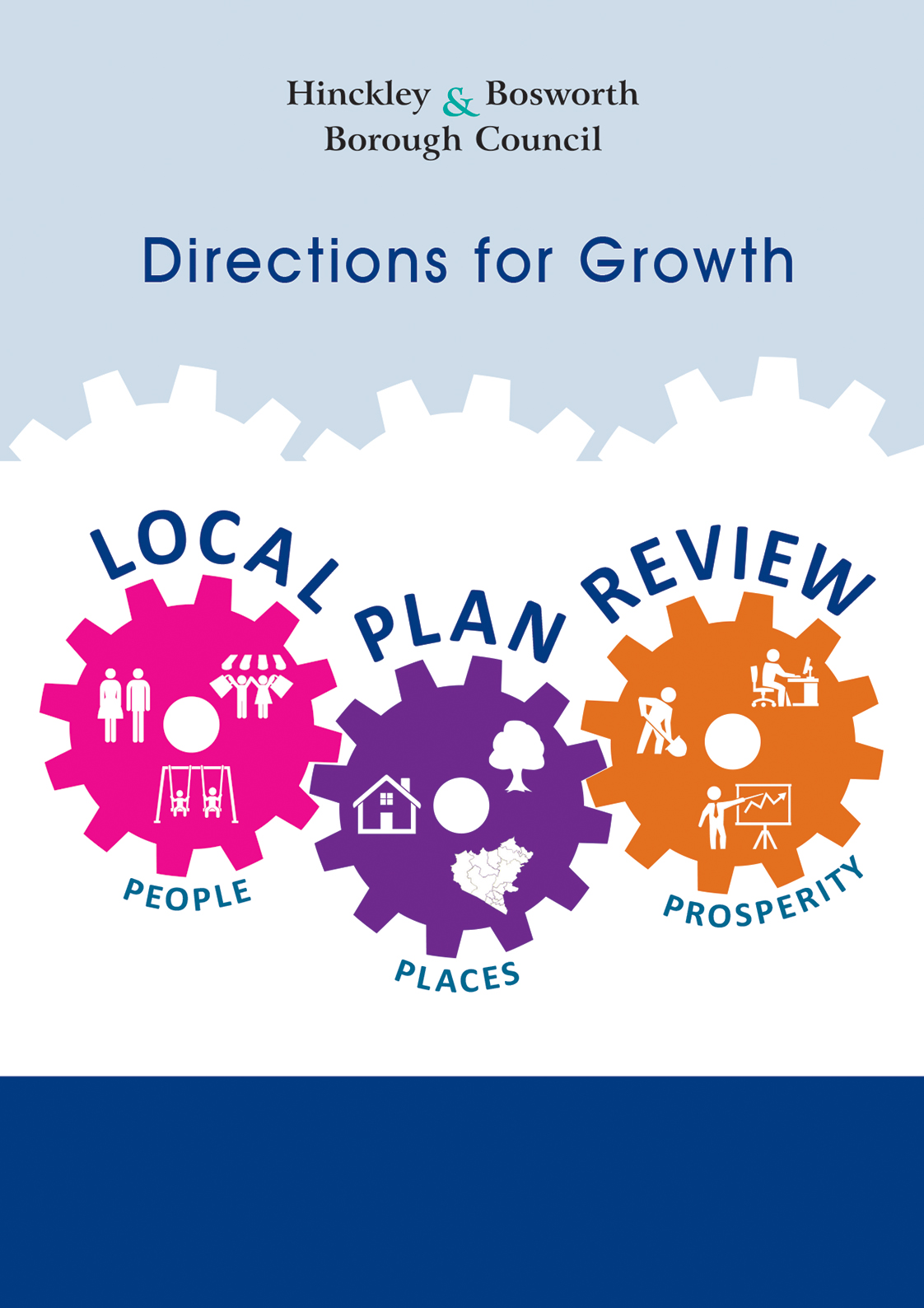 About this consultationThis consultation is open for 8 weeks from Monday 7 January 2019 to 5pm Sunday 3 March 2019The Council prefers to receive your consultation responses on-line,however, you may also respond by email or post using the details below.Consultation responses, including for the Call for Sites, will be made public as part of subsequent stages of the Local Plan Review. Please clearly identify any information provided which is commercially sensitive and/or you would like to be kept confidential.Your contact detailsNew Directions for Growth Consultation QuestionsOptions outside of the urban areaOptions for New Settlements On-line (preferred)completing our online consultation at www.hinckley-bosworth.gov.uk/localplanreview  Emailplanningpolicy@hinckley-bosworth.gov.uk PostPlanning Policy, Hinckley & Bosworth Borough CouncilHinckley Hub, Rugby RoadHinckley, LeicestershireLE10 0FRNameOrganisation(if applicable)Representing(e.g. self or client)Email AddressPostal AddressTelephone NumberQuestion 1Do you consider the urban area of Hinckley, Burbage, Earl Shilton and Barwell suffers from transport and infrastructure challenges? If so please explain what you consider the issues to be.Question 2Should the authority explore other options for growth beyond the existing urban area? Do you support this and if so why.Question 3If you consider the authority should explore options for growth beyond the existing urban area, within which broad areas identified on map 3 should we focus on, and why?Question 4A new settlement could address some of the housing and employment growth needs in the borough. Should the authority explore options for a new settlement?Question 5No land has so far been identified which could have the potential to accommodate a new settlement. If you think a new settlement is a good idea do you have any suggestions for where a new settlement could be located within the borough?Question 6Do you have any other comments/suggestions for how the borough can meet its housing and employment growth needs up to 2036?